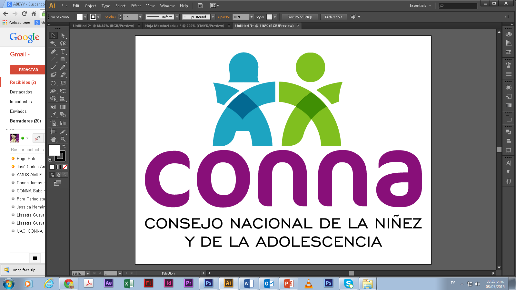 Resolución de Solicitud de InformaciónEl Consejo Nacional de la Niñez y de la Adolescencia, luego de haber recibido y admitido la solicitud de información No. 042/2019, presentada ante la Unidad de Acceso a la Información Pública de esta dependencia el 11 de octubre de 2019 por					, mediante la cual solicita lo siguiente:Cuántos Comités Locales de Derechos de la Niñez y Adolescencia han sido creados a la fecha Octubre 2019, donde se encuentran ubicados y cuál fue su fecha de creación.Y considerando que la solicitud cumple con todos los requisitos establecidos en el art.66 de La ley de Acceso a la Información Pública y los arts. 50 al 54 del Reglamento de la Ley de Acceso a la Información Pública, y que la información solicitada no se encuentra entre las excepciones enumeradas en los arts. 19 y 24 de la Ley, y 19 del Reglamento, resuelve:PROPORCIONAR LA INFORMACIÓN PÚBLICA SOLICITADADicha información será entregada tal como lo estableció la persona solicitante, por correo electrónico. San Salvador, a las catorce horas del veinte y cuatro de octubre de dos mil diecinueve._________________________________           	  Licda. Mirian Abarca         Oficial de Información Ad honorem